UNIVERSIDAD DISTRITAL FRANCISCO JOSÉ DE CALDASANÁLISIS DEL PEIDoc. Diego AriasEstudiantes. Hermelinda Báez y Deisy CruzMayo 18 de 2011ANALISIS DEL PROYECTO EDUCATIVO INSTITUCIONALTALLER PSICOPEDAGOGICO DE LOS ANDES“EN BUSCA DE LA EXCELENCIA A TRAVÉS DE LA AUTONOMÍA, CREATIVIDAD, LIDERAZGO, RESPETO Y SOLIDARIDAD”Para iniciar el análisis de este proyecto pedagógico, es necesario desarrollar una breve descripción del colegio para permitirnos el reconocimiento de sus características generales. El Colegio Taller Psicopedagógico de los Andes está ubicado en el barrio Madelena (zona 19 de la localidad de Ciudad Bolívar).  Inicia labores el 1 de febrero de 1987 (24 años de funcionamiento), en una casa de hogar buscando atender la demanda insatisfecha del sector, ya que no había una marcada presencia de la institución estatal, durante el gobierno de Virgilio Barco. En ese entonces contaba únicamente con los niveles de preescolar y primaria, pero diez años después integró la secundaria a su proceso de formación institucional.Desde aquella época, han ido trabajando en el mejoramiento de su planta física y en la aplicación de las reglamentaciones educativas. Formalizan la jornada única para implementar servicios adicionales que soportan sus proyectos educativos como son: el apoyo de terapeutas y asesoría psicopedagógica, a la par con los llamados centros de interés.Posteriormente se hace un convenio con el gobierno para atender niñas, niños y jóvenes de la localidad de Ciudad Bolívar. (Este desarrollo se realiza de forma somera, ya que en los cuadros de anexo se da una explicación detallada del PEI de la Institución).Trabajan desde la concepción del aprendizaje significativo (Ausubel), que se concibe como: “Aprender significa adquirir información, retenerla y recuperarla en un momento dado”. Dan gran relevancia a los conocimientos previos, las situaciones cotidianas y la propia experiencia (del estudiante). A su vez, sostienen que “el maestro se convierte sólo en el mediador entre los conocimientos y los alumnos”.Su énfasis está apoyado en el emprendimiento empresarial, con el fin de “generar empleos de mejor calidad y mejorar el nivel de vida del emprendedor y su familia”.  Han incluido este proceso desde escuela inicial, a través de proyectos de aula reconocidos con el nombre de “Construyendo Empresa” (Este es liderado por las docentes del nivel de primaria).Las asignaturas como la moral, los valores y la lúdica no tienen valoración cuantitativa, se reciben en horario extraescolar y de forma voluntaria. Se exponen como actividades de carácter gratuito, pues se usan como estímulo y reconocimiento hacia los padres que se encuentran al día en el pago de la pensión. Teniendo en cuenta todo lo anterior y lo que se expone en el anexo de los cuadros, procederemos a desarrollar las ideas puntuales del análisis. Primero se abordará lo relacionado con La forma (Marco legal): Desde su estructuración el documento presenta un soporte que cumple con los requerimientos planteados desde la ley para su correcta y pertinente elaboración, a la vez que se evidencia el desarrollo de cada una de las gestiones. Es necesario resaltar la falta de manejo y orden en la estructura del documento, lo que hace que la lectura y el desarrollo del análisis resulte un poco tedioso.  De otro lado, componentes como la misión, la visión y los objetivos se encuentran repetidos en varios apartes de dicho documento.En segunda instancia se abordará el fondo, el cual será entendido como la relevancia, pertinencia y cumplimiento entre lo que se propone y se vivencia en la cotidianidad escolar de esta comunidad educativa.Dentro de su propuesta, es posible evidenciar varias fortalezas que apuntan a un desarrollo y compromiso con la educación, junto con el fiel cumplimiento de las metas propuestas y el desarrollo de su propuesta pedagógica. Han fortalecido el trabajo a partir de valores como la autonomía, la creatividad, el liderazgo, el respeto y la solidaridad, haciendo partícipes a los estudiantes y apoyándose  en los padres de familia. La misión, la visión y la filosofía de la institución se caracterizan por pretender cosas posibles de alcanzar, aunque algunas cosas no sean fácilmente medibles o verificables.Se preocupan por servir al otro y procuran contribuir al financiamiento y/o consecución de los materiales para los estudiantes por medio de ferias, donaciones, actividades de intercambio, lo cual es positivo para la comunidad que se encuentra en dificultades económicas y para un sector que cuenta con bajas posibilidades adquisitivas.Otro aspecto a resaltar, es su participación dentro de diferentes actividades culturales, regionales, muestras artísticas… de tipo local y nacional, en donde los estudiantes son quienes tienen la oportunidad de ampliar sus horizontes, entrar en una relación más estrecha y positiva con las personas de la comunidad y con estudiantes de otras Instituciones del sector.Al realizar el estudio juicioso de la propuesta y los planteamientos presentados dentro del documento, surgen varios cuestionamientos que se enuncian a continuación:Resulta inquietante ver que un colegio que centra su proyecto pedagógico en los valores, se los presente a los estudiantes como una “optativa” y a los padres de familia como un estímulo por el pago oportuno de sus obligaciones económicas con la institución. En este caso la pregunta sería, ¿cuál es la relevancia real de los valores cuando lo que los media es una obligación económica? Esta situación nos remite de inmediato al hecho de que la educación es asumida como un servicio en la Constitución del 91 en el artículo 67 “La educación es un derecho de la persona y un servicio público que tiene una función social; con ella se busca el acceso al conocimiento, a la ciencia, a la técnica, y a los demás bienes y valores de la cultura”.  Muchas instituciones caen en el juego de convertir la educación en una empresa, la cual procura un servicio de calidad en la medida en que reciba su respectiva retribución económica.Así mismo, como señala Marco Raúl Mejía, la educación ha dejado su interés a la luz de una globalización y unos requerimientos internacionales : “…mantiene serias carencias y trabas que evidencian la manera cómo algunos intereses de tipo corporativo y privado incidieron sobre ella, haciéndose visible en la idea neoliberal del servicio”. Es una lástima que prime el interés económico sobre el valor pedagógico y la función social de la educación. Pensando en la importancia y la función de la educación, resulta interesante dar una mirada al énfasis de la institución “emprendimiento empresarial”, lo cual al generar un contraste con la realidad escolar y permite presentar algunos cuestionamientos tales como:¿Es posible pensar que la mayoría de los estudiantes están interesados en generar empresa?¿El gobierno y las instituciones públicas en realidad apoyarán desde lo económico a estudiantes que se encuentran ubicados en el estrato 1 y 2 de la localidad de Ciudad Bolívar?¿Será que el emprendimiento es la única forma por medio de la cual las instituciones pueden mejorar el nivel de vida de sus estudiantes y sus familias? Además, ¿es posible afirmar que estos proyectos efectivamente mejorarán la vida de las familias y los estudiantes integrantes de la institución?¿Por qué se da tanto énfasis a los sectores del sur para que sean partícipes de estos proyectos que coartan la generación de otros espacios y dinámicas, que impulsen a la preparación universitaria y la profesionalización de los jóvenes pertenecientes a la institución?Buenas preguntas.Definitivamente habrían muchos más cuestionamiento por hacer, pero lo más importante es invitar a pensar en la posibilidad de generar procesos de resistencia y no servirle solamente a las políticas públicas del país.Otra situación que se describe dentro del PEI, que resulta preocupante y cuestionable, es que el colegio plantea un parágrafo en donde se afirma que el “estudiante que no muestre interés en su rendimiento académico y en su formación personal, será entregado al padre de familia y/o acudiente y automáticamente perderá el cupo en el colegio”. Resulta bastante sugestivo encontrar sanciones como ésta, sobre todo cuando se está en medio de una población rodeada de dificultades que marcan, hieren, segregan y que en ocasiones hacen que acceder a la educación se convierta en un privilegio, más que en un derecho. Si bien es cierto el gobierno ha procurado la gratuidad de la educación básica, quién asegura que solo ello es lo necesario para lograr la asistencia, participación e interés de los estudiantes junto con las comunidades, por mantener y educar a sus jóvenes que en muchos casos por culpa de la misma institución no quieren, ni se interesan por participar de manera activa en un proceso de formación mediatizado por los intereses nacionales y de unos cuantos que solamente se placen de hacer alarde de lo que donan o de la cantidad de proyectos y actividades que desarrollan en el año, pero no por la cantidad de estudiantes que recuperaron de las drogas, el maltrato o el rechazo.Es definitivo comprender que la generación de un PEI va más allá de un mero requisito legal, de una licencia de funcionamiento o de un nombre.  Éste alcanza la vida de una persona, una familia, una sociedad y un país que apuestan por una educación  digna, de calidad, incluyente, propositiva que aunque ha tenido sus momentos significativos,  cada vez encuentra mayores retos por superar. Además que se encuentra sumergida en unas dinámicas que hacen del Proyecto Educativo Institucional una oportunidad para proponer una educación distinta. Que no se queden llenando anaqueles, cumpliendo reglamentaciones, imaginando una cosa y haciendo otra, en definitiva que no pase lo que se presenta en la siguiente gráfica retomada del libro “Criterios para la Construcción del PEI”.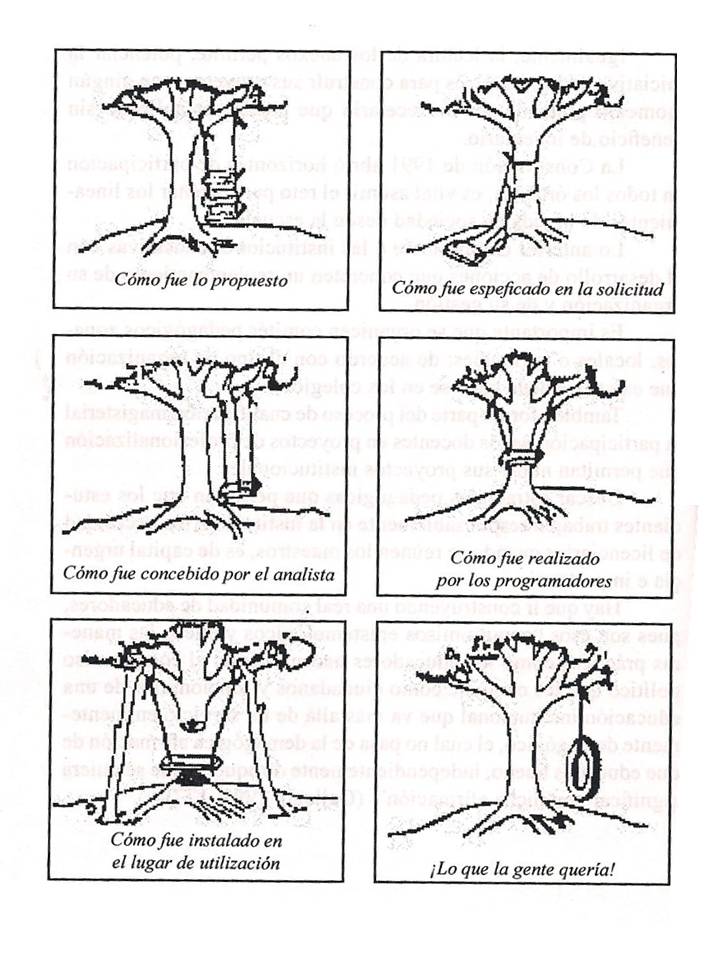 Valoración general:Hay estructura en el escrito y coherencia en los planteamientos esgrimidos.La redacción es limpia y hay uso adecuado de signos.ÁREA DE GESTIÓNPROCESOCOMPONENTES (Se realizará un análisis conjunto, no por separado)DESCRIPCIÓNANÁLISISGESTIÓNDIRECTIVADireccionamiento estratégico y horizonte institucionalMisión, visión y principios en el marco de una institución integradaMetas institucionalesConocimiento y apropiación del direccionamientoPolítica de inclusión de personas de diferentes grupos poblacionales o diversidad culturalLa institución formula políticas y estrategias que lo llevan a plantear su misión, visión, principios, políticas de calidad y objetivos para el logro de la excelencia en el servicio educativo a través de la autonomía, creatividad, liderazgo, respeto y solidaridad. Se genera un procedimiento para el cumplimiento de metas en relación al desarrollo de proyectos, se gestiona convenios con entidades que ayudan a proyectar a los estudiantes y estrategias de mejoramiento continuo. Proyecto de solidaridad que brinda colaboración  y apoyo a personas necesitadas de la comunidadSe expresa con claridad cada uno de los aspectos que se relacionan con el componente, siendo pertinentes al nombre o título de su PEI.La institución atiende a las necesidades individuales y colectivas de la comunidad.Los objetivos y principios se fortalecen a través de los proyectos y programas que se desarrollan para toda la comunidad.En su misión propone la atención temprana a problemas de aprendizaje, lo cual implica dentro de la gestión Académica proponer un proyecto específico para atender este referente.Para la definición  de cada valor señalado en su PEI, sería oportuno  anexar la perspectiva del tipo de hombre que quisiera para la sociedad.Las metas responden a los objetivos propuestos para la institución y se generan cada año para ser ajustadas y reorientar el proceso.La institución cuenta con la tecnología y canales de comunicación para poner en evidencia su horizonte institucional, lo cual hace posible que la comunidad educativa esté informada sobre las diferentes actividades programadas.En el documento no se señala específicamente la política de inclusión de personas de diferentes grupos poblacionales o diversidad cultural, aunque dentro del contexto se atiende niñas, niños y jóvenes en diferentes situaciones de vulnerabilidad en convenio con la SED. Se tiene la oportunidad para establecer criterios y estrategias oportunas para este aspecto.GESTIÓNDIRECTIVAGestión estratégicaLiderazgoArticulación de planes,       proyectos y accionesEstrategia pedagógicaUso de información (interna y externa) para la toma de decisionesSeguimiento y autoevaluaciónExistencia de un grupo humano: administrativo, operativo, y docente calificado e idóneo.Se plantea la educación integral que conlleva al desarrollo de valores y la formación del estudiante de la institución, que pretende… aprender a aprender, aprender a ser, aprender a  hacer y aprender a convivir. Trabajo en equipo que se reflejado en las buenas relaciones interpersonales entre los miembros de la comunidad educativa con personal Directivo, administrativo y docentes.Articulación de los diferentes procesos pedagógicos a través del desarrollo de competencias cognitivas, axiológicas, propositivas y convivenciales. Se fortalece la comunidad educativa por medio de la investigación pedagógica que se logra con la capacitación permanente con entidades externas que fortalecen el quehacer educativo fomentando el seminario taller sobre experiencias significativas, las cuales llevan a implementar y ejecutar proyectos pedagógicos.  Al contar con un equipo de trabajo tan calificado, se puede medir  resultados favorables a la atención de toda la comunidad educativa.El liderazgo se convierte en uno de los valores a resaltar dentro de su formación integral y se mide por la participación en los diferentes comités y actividades que generan enriquecimiento cultural, artístico y competitivo.Algunos de los planes y proyectos que allí se refiere hacen énfasis hacia la excelencia que busca toda institución pero es necesario que se articulen y se definan específicamente y en la práctica puedan ser evaluados.GESTIÓNDIRECTIVAGobierno EscolarConsejo directivoConsejo académicoComisión de evaluación y PromociónComité de convivenciaConsejo estudiantilPersonero estudiantilAsamblea de padres de FamiliaConsejo de padres de familiaPara la elección de los órganos del Gobierno Escolar, se realiza convocatoria a elecciones, se desarrolla una etapa de implementación sobre funciones y procedimientos propios de los cargos, inscripción de candidatos, presentación de las propuestas y su debida elección.Cuenta con cada estamento para el óptimo desarrollo de los procesos institucionales y para cada uno existen criterios que los define: Consejo directivo, consejo de profesores, consejo estudiantil, consejo de padres, consejo de egresados, Asopadres, comité de gestión y calidad entre otros.Dentro del aspecto político los estudiantes cuentan con una cátedra de competencias ciudadanas donde se dan a conocer derechos y deberes del hombre bajo los parámetros de la Constitución política de Colombia, Ley de Infancia y adolescencia y Manual de Convivencia.Se observa la dedicación e importancia que se le da a los valores democráticos y la participación activa de los estudiantes, padres, docentes y directivos.Se puede visualizar con claridad los criterios para la conformación de cada uno de los consejos, comités, comisiones y otros.Existe participación abierta y voluntaria para poder pertenecer a cada uno de los consejos y comités, en donde toda la comunidad puede aportar y enriquecer a la institución. GESTIÓNDIRECTIVACultura InstitucionalMecanismos de comunicaciónTrabajo en equipoReconocimiento de logrosIdentificación y divulgación de buenas prácticasLos comités de bienestar social y solidaridad proponen sus objetivos para la atención y orientación en la resolución de conflictos.Cada cargo tiene autonomía para el desarrollo de sus funciones  en búsqueda de la calidad. Las directivas diseñaron un plan Millas para estimular a sus estudiantes y docentes, donde se tiene la oportunidad de recibir un buen material. Se estimula a que los estudiantes participen en los centros de interés y proyectos institucionales para evitar el mal aprovechamiento del tiempo libre y genere dificultades. A través de los medios de comunicación y tecnología avanzada con los que cuenta la institución, la lleva a estar un paso más adelante que otras instituciones en este componente. Aunque se describe otros mecanismos de comunicación en cuanto a la relación saludable y respetuosa de los miembros que conforman la comunidad educativa, siendo efectiva y oportuna.Se resalta la armonía para el trabajo en equipo, pero es importante que los docentes  trabajen en conjunto con los padres para que también asuman la responsabilidad de la educación de sus hijos.GESTIÓNDIRECTIVAClima escolarPertenencia y participaciónAmbiente físicoInducción a los nuevosEstudiantesMotivación hacia elAprendizajeManual de convivenciaActividades extracurricularesBienestar del alumnadoManejo de conflictosManejo de casos difícilesFamilias o acudientesAutoridades educativasOtras institucionesSector productivoSe promueve convivencias y charlas en la institución que motivan a los estudiantes a fortalecer su proyecto de vida. Se hace uso de los recursos físicos y humanos que ofrece la institución. Cuentan con una amplia planta física,  aulas especializadas en informática y química. Un auditorio en donde se desarrollan actividades de tipo cultural, artístico y lúdico.Existe la actualización y mantenimiento de los equipos tecnológicos para satisfacer las necesidades de los estudiantes. El manual de convivencia es la herramienta esencial para la resolución de conflictos y el manejo de dificultades académicas y de convivencia.El departamento de orientación es quien acompaña el proceso de los estudiantes y quien los recibe cuando ingresan a través de una entrevista.La institución cuenta con un espacio amplio que pone a la disposición de los estudiantes, docentes y padres de familia. Muestran con debilidad la falta de espacios recreativos y deportivos importantes para fortalecer el desarrollo integral.Se evidencia el sentido de pertenencia a través de los resultados y evaluaciones que lo certifican como un colegio en calidad.Los estudiantes expresan a través de la organización y participación en las diferentes actividades su sentido de pertenencia, ya que en un mínimo porcentaje algunos estudiantes intentan salirse del contexto y no acatar las normas mínimas de comportamiento para una sana convivencia. Se utiliza los conductos regulares para la resolución de conflictos lo cual permite que a través del diálogo y asesoría se busquen las soluciones que benefician las partes y se aprenda en el proceso. Se genera una gran variedad de actividades para resaltar los valores de creatividad y liderazgo y se cuenta con la participación de toda la comunidad educativa. Siendo ésta una gran fortaleza falta darle la importancia que merece en su PEI.ÁREA DE GESTIÓNPROCESOCOMPONENTES (Se realizará un análisis conjunto, no por separado)DESCRIPCIÓNANÁLISISGESTIÓN ACADÉMICADiseño curricularPlan de estudiosEnfoque metodológicoRecursos para el aprendizajeJornada escolarEvaluaciónEsta Institución trabaja a la luz del APRENDIZAJE SIGNIFICATIVO (Ausubel). Desde su postura, “el ser humano tiene la disposición de aprender sólo aquello a lo que le encuentra sentido o lógica”, por lo cual sustentan la importancia de reconocer e incluir los conocimientos anteriores, las situaciones cotidianas, la propia experiencia, las situaciones reales. Consideran que el “maestro es un mediador entre los conocimientos y los alumnos”, por lo cual es importante generar estrategias para disponerlo y motivarlo para aprender. A su vez, que el estudiante no es una “mente en blanco” y que el factor más importante o influyente en el proceso de aprendizaje es lo que el alumno ya sabe. Apoyan la educación integral (que se expone en la Ley 115), por medio de la cual buscan:Aprender a aprenderAprender a serAprender a hacerAprender a convivirIncluyen dentro de su proceso académico, en las áreas optativas el proyecto de Emprendimiento Empresarial (gestión empresarial). El objetivo es generar la creación de microempresa para mejorar el nivel de vida del “emprendedor y su familia”.Sus acciones pedagógicas “buscan generar innovación y proyección del quehacer educativo a través de actividades que se programan en los planes operativos de las áreas, proyectos transversales y complementarios”. Todo lo anterior se encierra en la implementación de los Centros de Interés.El plan de estudios es asumido como las áreas y asignaturas que son determinadas como obligatorias por el MEN.Las asignaturas que evalúan moral y valores son de asistencia voluntaria y después de terminada la jornada escolar, las cuales se ofrecen gratuitamente como valor agregado del servicio prestado por la Institución y como reconocimiento al pago oportuno de las obligaciones económicas con el colegio.Frente a la evaluación, la reconocen como “una acción permanente por medio de la cual se busca aprender, estimar y emitir juicios sobre procesos de desarrollo del estudiante o sobre los procesos pedagógicos o administrativos así como sobre los resultados con el fin de elevar y mantener la calidad de los mismos”.Se acepta la promoción anticipada, que se le es dada a los estudiantes que demuestren un rendimiento superior en el desarrollo cognitivo, personal y social en el marco de las competencias básicas del grado que cursa.El registro escolar se hace por medio de boletines académicos, actas de comisión de evaluación y promoción y consejo académico.Desarrollan programas educativos de carácter no formal e informal (“Se entiende como todo aporte que contribuya a educar provenientes de personas, entidades , medios masivos de comunicación, tradiciones, costumbres entre otros”).como:El servicio socialConsejería escolarIzadas al Pabellón NacionalCentros de InterésActividades de complemento a los Proyectos Transversales y Complementarios.Cuentan con una escala valorativa entre 10 y 100.Dentro del PEI  se señala con precisión su enfoque metodológico,  se observa que falta mayor apropiación en cuanto los referentes teóricos y la actualización de los mismos. Son varios los pedagogos que se pueden consultar para enriquecer su metodología.Los estudiantes cuentan con varias alternativas para  desarrollar sus destrezas y habilidades y además se  aprovecha toda la jornada en diferentes actividades.Cuentan con los recursos humanos y Materiales suficientes para el proceso de enseñanza y aprendizaje. Cada docente pone en práctica su pedagogía y tiene desde algunos aspectos la libertad para desarrollarla.Su sistema de evaluación sigue las políticas educativas de acuerdo a la ley y generan alto rendimiento en sus estudiantes aunque es necesario fortalecer asignaturas como inglés, informática, comprensión lectora, filosofía y por supuesto gestión empresarial siendo esta ultima el énfasis de la institución.Las comisiones de evaluación desarrollan su tarea y realizan una mirada y análisis hacia los resultados de aprendizaje   proponiendo estrategias para continuar mejorando.GESTIÓN ACADÉMICAPráctica pedagógicasOpciones didácticas para las áreas, asignaturas y proyectos transversalesEstrategias para las tareas escolaresUso articulado de los recursos para el aprendizajeUso de los tiempos para el aprendizajeRelación pedagógicaPlaneación de clasesEstilo pedagógicoEvaluación en el aulaEsta Institución trabaja a la luz del APRENDIZAJE SIGNIFICATIVO (Ausubel). Desde su postura, “el ser humano tiene la disposición de aprender sólo aquello a lo que le encuentra sentido o lógica”, por lo cual sustentan la importancia de reconocer e incluir los conocimientos anteriores, las situaciones cotidianas, la propia experiencia, las situaciones reales. Consideran que el “maestro es un mediador entre los conocimientos y los alumnos”, por lo cual es importante generar estrategias para disponerlo y motivarlo para aprender. A su vez, que el estudiante no es una “mente en blanco” y que el factor más importante o influyente en el proceso de aprendizaje es lo que el alumno ya sabe. Apoyan la educación integral (que se expone en la Ley 115), por medio de la cual buscan:Aprender a aprenderAprender a serAprender a hacerAprender a convivirIncluyen dentro de su proceso académico, en las áreas optativas el proyecto de Emprendimiento Empresarial (gestión empresarial). El objetivo es generar la creación de microempresa para mejorar el nivel de vida del “emprendedor y su familia”.Sus acciones pedagógicas “buscan generar innovación y proyección del quehacer educativo a través de actividades que se programan en los planes operativos de las áreas, proyectos transversales y complementarios”. Todo lo anterior se encierra en la implementación de los Centros de Interés.El plan de estudios es asumido como las áreas y asignaturas que son determinadas como obligatorias por el MEN.Las asignaturas que evalúan moral y valores son de asistencia voluntaria y después de terminada la jornada escolar, las cuales se ofrecen gratuitamente como valor agregado del servicio prestado por la Institución y como reconocimiento al pago oportuno de las obligaciones económicas con el colegio.Frente a la evaluación, la reconocen como “una acción permanente por medio de la cual se busca aprender, estimar y emitir juicios sobre procesos de desarrollo del estudiante o sobre los procesos pedagógicos o administrativos así como sobre los resultados con el fin de elevar y mantener la calidad de los mismos”.Se acepta la promoción anticipada, que se le es dada a los estudiantes que demuestren un rendimiento superior en el desarrollo cognitivo, personal y social en el marco de las competencias básicas del grado que cursa.El registro escolar se hace por medio de boletines académicos, actas de comisión de evaluación y promoción y consejo académico.Desarrollan programas educativos de carácter no formal e informal (“Se entiende como todo aporte que contribuya a educar provenientes de personas, entidades , medios masivos de comunicación, tradiciones, costumbres entre otros”).como:El servicio socialConsejería escolarIzadas al Pabellón NacionalCentros de InterésActividades de complemento a los Proyectos Transversales y Complementarios.Cuentan con una escala valorativa entre 10 y 100.Los docentes cuentan con el tiempo para planear y proponer las diferentes temáticas y proyectos en cada uno de los ciclos. Esta planeación se realiza durante la jornada de trabajo pero se reconoce que es evidente la falta tiempo para sistematizar.Se nota fortaleza en la planeación y ejecución de algunos proyectos trasversales como prevención de desastres y democracia.GESTIÓN ACADÉMICASeguimiento académicoSeguimiento a los resultados académicosUso pedagógico de las evaluaciones externasSeguimiento a la asistenciaActividades de recuperaciónApoyo pedagógico para estudiantes con dificultades de aprendizajeSeguimiento a los egresadosEsta Institución trabaja a la luz del APRENDIZAJE SIGNIFICATIVO (Ausubel). Desde su postura, “el ser humano tiene la disposición de aprender sólo aquello a lo que le encuentra sentido o lógica”, por lo cual sustentan la importancia de reconocer e incluir los conocimientos anteriores, las situaciones cotidianas, la propia experiencia, las situaciones reales. Consideran que el “maestro es un mediador entre los conocimientos y los alumnos”, por lo cual es importante generar estrategias para disponerlo y motivarlo para aprender. A su vez, que el estudiante no es una “mente en blanco” y que el factor más importante o influyente en el proceso de aprendizaje es lo que el alumno ya sabe. Apoyan la educación integral (que se expone en la Ley 115), por medio de la cual buscan:Aprender a aprenderAprender a serAprender a hacerAprender a convivirIncluyen dentro de su proceso académico, en las áreas optativas el proyecto de Emprendimiento Empresarial (gestión empresarial). El objetivo es generar la creación de microempresa para mejorar el nivel de vida del “emprendedor y su familia”.Sus acciones pedagógicas “buscan generar innovación y proyección del quehacer educativo a través de actividades que se programan en los planes operativos de las áreas, proyectos transversales y complementarios”. Todo lo anterior se encierra en la implementación de los Centros de Interés.El plan de estudios es asumido como las áreas y asignaturas que son determinadas como obligatorias por el MEN.Las asignaturas que evalúan moral y valores son de asistencia voluntaria y después de terminada la jornada escolar, las cuales se ofrecen gratuitamente como valor agregado del servicio prestado por la Institución y como reconocimiento al pago oportuno de las obligaciones económicas con el colegio.Frente a la evaluación, la reconocen como “una acción permanente por medio de la cual se busca aprender, estimar y emitir juicios sobre procesos de desarrollo del estudiante o sobre los procesos pedagógicos o administrativos así como sobre los resultados con el fin de elevar y mantener la calidad de los mismos”.Se acepta la promoción anticipada, que se le es dada a los estudiantes que demuestren un rendimiento superior en el desarrollo cognitivo, personal y social en el marco de las competencias básicas del grado que cursa.El registro escolar se hace por medio de boletines académicos, actas de comisión de evaluación y promoción y consejo académico.Desarrollan programas educativos de carácter no formal e informal (“Se entiende como todo aporte que contribuya a educar provenientes de personas, entidades , medios masivos de comunicación, tradiciones, costumbres entre otros”).como:El servicio socialConsejería escolarIzadas al Pabellón NacionalCentros de InterésActividades de complemento a los Proyectos Transversales y Complementarios.Cuentan con una escala valorativa entre 10 y 100.Existe un seguimiento continuo en la generalidad de los estudiantes. Se siguen los estatutos que establece la ley para comprometer al estudiante con su rendimiento académico. Se hace parte a toda la comunidad para favorecer el proceso integral de formación. Es importante especificar las actividades y estrategias que se planean para el apoyo a los estudiantes que presentan un bajo rendimiento o alguna dificultad de aprendizaje… ¿Cuál es el proceso de seguimiento y acompañamiento? Y ¿Cuáles son las personas que lo realizan?ÁREA DE GESTIÓNPROCESOCOMPONENTES (Se realizará un análisis conjunto, no por separado)DESCRIPCIÓNANÁLISISGESTIÓN ADMINISTRATIVA Y FINANCIERAApoyo a la gestión académicaProceso de matriculaArchivo académicoBoletines de calificacionesManejan el cobro de costos como:MatrículaPensiónCostos educativos (Periódicos, material didáctico pre-impreso, sistematización e impresión de boletines; mantenimientos de equipo de cómputo, ayudas audiovisuales, agenda, carnet, internet, bibliobanco.Otros cobros: Inscripción de alumnos nuevos, derechos de grado, gastos de convivencias, salidas pedagógicas, asistencia a actos recreativos y culturales, insumos para talleres, certificados, cursos extraescolares, inscripción ICFES servicios médicos que no cubre el seguro (Estos se pagan en el momento de su causación).Para la adquisición de materiales, se hace un análisis de las necesidades apremiantes y se realiza un presupuesto para cubrir dichas necesidades.La evaluación del desempeño docente, administrativo y de servicios generales, se realiza a través de la Gestión de Talento Humano. Dicho proceso tiene como fin mejorar el desempeño del personal generando unas recomendaciones y la respectiva firma de sus compromisos. Además, se hace una estimación cuantitativa y cualitativa del grado de eficacia con que la personas llevan a cabo las actividades, objetivos, responsabilidades de sus puestos de trabajo.GESTIÓN ADMINISTRATIVA Y FINANCIERAAdministración de la planta física y de los recursosMantenimiento de la planta físicaProgramas para la adecuación y embellecimiento de la planta físicaSeguimiento al uso de los espaciosAdquisición de los recursos para el aprendizajeSuministros y dotaciónMantenimiento de equipos y recursos para el aprendizajeSeguridad y protecciónManejan el cobro de costos como:MatrículaPensiónCostos educativos (Periódicos, material didáctico pre-impreso, sistematización e impresión de boletines; mantenimientos de equipo de cómputo, ayudas audiovisuales, agenda, carnet, internet, bibliobanco.Otros cobros: Inscripción de alumnos nuevos, derechos de grado, gastos de convivencias, salidas pedagógicas, asistencia a actos recreativos y culturales, insumos para talleres, certificados, cursos extraescolares, inscripción ICFES servicios médicos que no cubre el seguro (Estos se pagan en el momento de su causación).Para la adquisición de materiales, se hace un análisis de las necesidades apremiantes y se realiza un presupuesto para cubrir dichas necesidades.La evaluación del desempeño docente, administrativo y de servicios generales, se realiza a través de la Gestión de Talento Humano. Dicho proceso tiene como fin mejorar el desempeño del personal generando unas recomendaciones y la respectiva firma de sus compromisos. Además, se hace una estimación cuantitativa y cualitativa del grado de eficacia con que la personas llevan a cabo las actividades, objetivos, responsabilidades de sus puestos de trabajo.Cuando se conoce las instalaciones se observa el cuidado y la preocupación de toda la comunidad por mantener su colegio en buenas condiciones. GESTIÓN ADMINISTRATIVA Y FINANCIERAAdministración de servicios complementariosServicios de transporte, restaurante, cafetería y salud (enfermería, odontología, psicología)Apoyo a estudiantes con bajo desempeño académico o con dificultades de interacciónManejan el cobro de costos como:MatrículaPensiónCostos educativos (Periódicos, material didáctico pre-impreso, sistematización e impresión de boletines; mantenimientos de equipo de cómputo, ayudas audiovisuales, agenda, carnet, internet, bibliobanco.Otros cobros: Inscripción de alumnos nuevos, derechos de grado, gastos de convivencias, salidas pedagógicas, asistencia a actos recreativos y culturales, insumos para talleres, certificados, cursos extraescolares, inscripción ICFES servicios médicos que no cubre el seguro (Estos se pagan en el momento de su causación).Para la adquisición de materiales, se hace un análisis de las necesidades apremiantes y se realiza un presupuesto para cubrir dichas necesidades.La evaluación del desempeño docente, administrativo y de servicios generales, se realiza a través de la Gestión de Talento Humano. Dicho proceso tiene como fin mejorar el desempeño del personal generando unas recomendaciones y la respectiva firma de sus compromisos. Además, se hace una estimación cuantitativa y cualitativa del grado de eficacia con que la personas llevan a cabo las actividades, objetivos, responsabilidades de sus puestos de trabajo.Cuentan con la mayoría de los servicios que se mencionan en el componente y se responsabilizan de sus funciones. La enfermería existe como un recurso pero aun falta una persona profesional en este campo para la atención.Se hace necesario un espacio más cómodo para que los estudiantes puedan tomar sus alimentos aunque se señala a futuro como una meta un restaurante escolar.GESTIÓN ADMINISTRATIVA Y FINANCIERATalento humanoPerfilesInducciónFormación y capacitaciónAsignación académicaPertenencia del personal vinculadoEvaluación de desempeñoEstímulosApoyo a la investigaciónBienestar del talento humanoManejan el cobro de costos como:MatrículaPensiónCostos educativos (Periódicos, material didáctico pre-impreso, sistematización e impresión de boletines; mantenimientos de equipo de cómputo, ayudas audiovisuales, agenda, carnet, internet, bibliobanco.Otros cobros: Inscripción de alumnos nuevos, derechos de grado, gastos de convivencias, salidas pedagógicas, asistencia a actos recreativos y culturales, insumos para talleres, certificados, cursos extraescolares, inscripción ICFES servicios médicos que no cubre el seguro (Estos se pagan en el momento de su causación).Para la adquisición de materiales, se hace un análisis de las necesidades apremiantes y se realiza un presupuesto para cubrir dichas necesidades.La evaluación del desempeño docente, administrativo y de servicios generales, se realiza a través de la Gestión de Talento Humano. Dicho proceso tiene como fin mejorar el desempeño del personal generando unas recomendaciones y la respectiva firma de sus compromisos. Además, se hace una estimación cuantitativa y cualitativa del grado de eficacia con que la personas llevan a cabo las actividades, objetivos, responsabilidades de sus puestos de trabajo.Se contrata personal profesional, pagados por escalafón como lo exige la ley y además se les da la oportunidad de enriquecer sus conocimientos a través de las diferentes capacitaciones de formación personal y profesional.GESTIÓN ADMINISTRATIVA Y FINANCIERAApoyo financiero y contablePresupuesto anual del Fondo de Servicios Educativos (FSE)ContabilidadIngresos y gastosControl fiscalManejan el cobro de costos como:MatrículaPensiónCostos educativos (Periódicos, material didáctico pre-impreso, sistematización e impresión de boletines; mantenimientos de equipo de cómputo, ayudas audiovisuales, agenda, carnet, internet, bibliobanco.Otros cobros: Inscripción de alumnos nuevos, derechos de grado, gastos de convivencias, salidas pedagógicas, asistencia a actos recreativos y culturales, insumos para talleres, certificados, cursos extraescolares, inscripción ICFES servicios médicos que no cubre el seguro (Estos se pagan en el momento de su causación).Para la adquisición de materiales, se hace un análisis de las necesidades apremiantes y se realiza un presupuesto para cubrir dichas necesidades.La evaluación del desempeño docente, administrativo y de servicios generales, se realiza a través de la Gestión de Talento Humano. Dicho proceso tiene como fin mejorar el desempeño del personal generando unas recomendaciones y la respectiva firma de sus compromisos. Además, se hace una estimación cuantitativa y cualitativa del grado de eficacia con que la personas llevan a cabo las actividades, objetivos, responsabilidades de sus puestos de trabajo.ÁREA DE GESTIÓNPROCESOCOMPONENTES (Se realizará un análisis conjunto, no por separado)DESCRIPCIÓNANÁLISISGESTIÓN DE LA COMUNIDADAccesibilidadAtención educativa a grupos poblacionales o en situación de vulnerabilidad que experimentan barreras al aprendizaje y la participaciónAtención educativa a estudiantes pertenecientes a grupos étnicosNecesidades y expectativas de los estudiantesProyectos de vidaExiste un proyecto de solidaridad que brinda colaboración  y apoyo a personas necesitadas de la comunidad. Se manejan onces compartidas y se donan uniformes en buen estado para los estudiantes que lo necesitan. Se atiende población en situación de vulnerabilidad por el contexto.Los estudiantes tienen la posibilidad de proyectarse a través de la vinculación a entidades que están en convenio.Las instalaciones están ubicadas en una de las localidades con mayores dificultades y necesidades      (Ciudad Bolívar). Atiende una población significativa de niños, niñas y jóvenes que requieren una atención especial y apoyo en todo aspecto (Situación de desplazamiento, niños trabajadores, víctimas del conflicto armado y otros). Es oportuno que se plantee y especifique en el documento cual es la propuesta para la atención a este tipo de poblaciones.GESTIÓN DE LA COMUNIDADProyección a la comunidadEscuela de padresOfertas de servicios a la comunidadUso de la planta física y de los mediosServicio social estudiantilLos padres de familia se convierten en una parte fundamental del proceso y se organizan para trabajar, capacitarse y ayudar a su comunidad. Los padres se involucran y  responsabilizan de algunas tareas que bajan las cargas de trabajo de los docentes y directivos. Al involucrar el padre de familia y ofrecer los espacios y recursos, lo concientizan como parte del proceso de formación de sus hijos.GESTIÓN DE LA COMUNIDADParticipación y convivenciaParticipación de los estudiantesAsamblea y consejo de padres de familiaParticipación de las familiasPara desarrollar el valor de la solidaridad, se conforma un comité donde se trabaja en la recolección de mercados que luego son entregados a las familias.Es importante tener claro  los tipos de familia que acuden a la institución y los aspectos socio-demográficos, necesidades básicas, nivel de escolaridad, sectores de vivienda. Todos estos datos y otros se consideran significativos y deben ser analizados para describir la comunidad con la que se cuenta.GESTIÓN DE LA COMUNIDADPrevención de riesgos físicosPrevención de riesgos físicosPrevención de riesgos psicosocialesProgramas de seguridadPlaneación y ejecución del proyecto de prevención de desastres frente a cualquier emergencia, con capacitaciones y simulacros que brindan oportunidades de mejoramiento. Se establece comunicación  con instituciones que capacitan y brindan su ayuda inmediata( Defensa civil, bomberos y policía)Como se había mencionado, el proyecto de riesgos se muestra como una fortaleza para la institución debido a la preocupación por las consecuencias que acarrean  estos fenómenos naturales.